目  录1.	软硬件版本	31.1.	倍福Beckhoff	31.1.1.	控制器硬件	31.1.2.	控制软件	31.2.	XY插补平台	32.	操作步骤	32.1.	组态NCI	32.2.	根据虚轴位置、工作台旋转角度，计算出实轴XY坐标	42.3.	利用外部设定点功能控制XY运动	52.4.	运行NCI框架程序加载G代码	53.	运行效果	6软硬件版本倍福Beckhoff控制器硬件TwinCAT控制制器工控机：C6640 带NCI内核控制软件TwinCAT 3.1 Build 4022XY插补平台X/Y轴：采用直线电机实现XY平面二维插补运动C轴：DD马达，工作平台的旋转采用第三方EtherCAT驱动器操作步骤组态NCI创建两个虚轴，进行NCI插补通道进行轨迹控制。实轴是X/Y，连接驱动器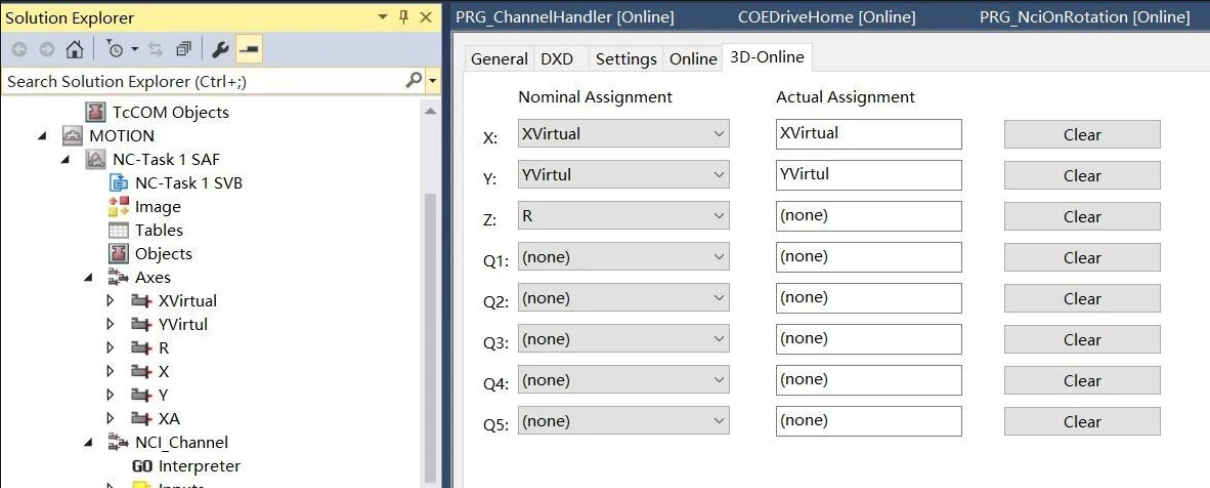 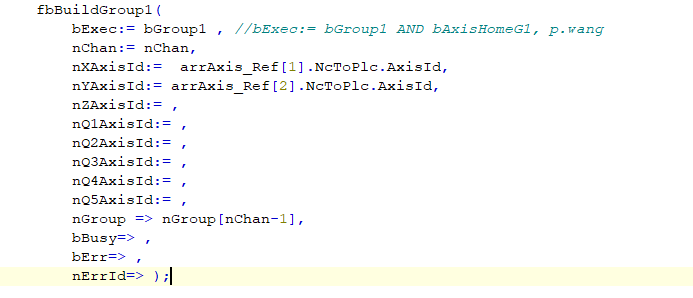 根据虚轴位置、工作台旋转角度，计算出实轴XY坐标XposVirtual:=XVirtual.NcToPlc.ActPos-XWPS_OFFSET;YposVirtual:=YVirtual.NcToPlc.ActPos-YWPS_OFFSET;Radius:=SQRT(XposVirtual*XposVirtual+YposVirtual*YposVirtual);IF XposVirtual>0 AND YposVirtual>0  THEN	AngleOriginal:=ATAN(YposVirtual/XposVirtual);ELSIF  XposVirtual< 0 AND YposVirtual>0 THEN	AngleOriginal:=pai+ATAN(YposVirtual/XposVirtual);ELSIF  XposVirtual> 0 AND YposVirtual<0 THEN	AngleOriginal:=ATAN(YposVirtual/XposVirtual);ELSIF  XposVirtual<0 AND YposVirtual<0 THEN	AngleOriginal:=-1*pai+ATAN(YposVirtual/XposVirtual);ELSIF  YposVirtual>0 AND XposVirtual=0 THEN	AngleOriginal:=0.5*pai;ELSIF  YposVirtual<0 AND XposVirtual=0 THEN	AngleOriginal:=-0.5*pai;ELSIF  YposVirtual=0 AND XposVirtual>0 THEN	AngleOriginal:=0;ELSIF  YposVirtual=0 AND XposVirtual<0 THEN	AngleOriginal:=pai;ELSIF  YposVirtual=0 AND XposVirtual=0 THEN	AngleOriginal:=0;END_IFAngelDelta:=RotationAxis.NcToPlc.ModuloActPos*pai/180;Xpos:=Radius*COS(AngleOriginal+AngelDelta);Ypos:=1*Radius*SIN(AngleOriginal+AngelDelta);利用外部设定点功能控制XY运动	fbxtSetPointGenEnable: MC_ExtSetPointGenEnable;	fbExtSetPointGenDisable: MC_ExtSetPointGenDisable;	fbxtSetPointGenEnable2: MC_ExtSetPointGenEnable;	fbExtSetPointGenDisable2: MC_ExtSetPointGenDisable;fbxtSetPointGenEnable(Axis:=X , Execute:=TRUE  );		fbxtSetPointGenEnable2(Axis:=Y , Execute:=TRUE  );		MC_ExtSetPointGenFeed(			Xpos,//rExGenPostion , (*位置*)			0,  (*速度*)			0, (*加速度*)			1, (*方向*)			X );		MC_ExtSetPointGenFeed(			Ypos,//rExGenPostion , (*位置*)			0, (*速度*)			0,(*加速度*)			1, (*方向*)			Y );运行NCI框架程序加载G代码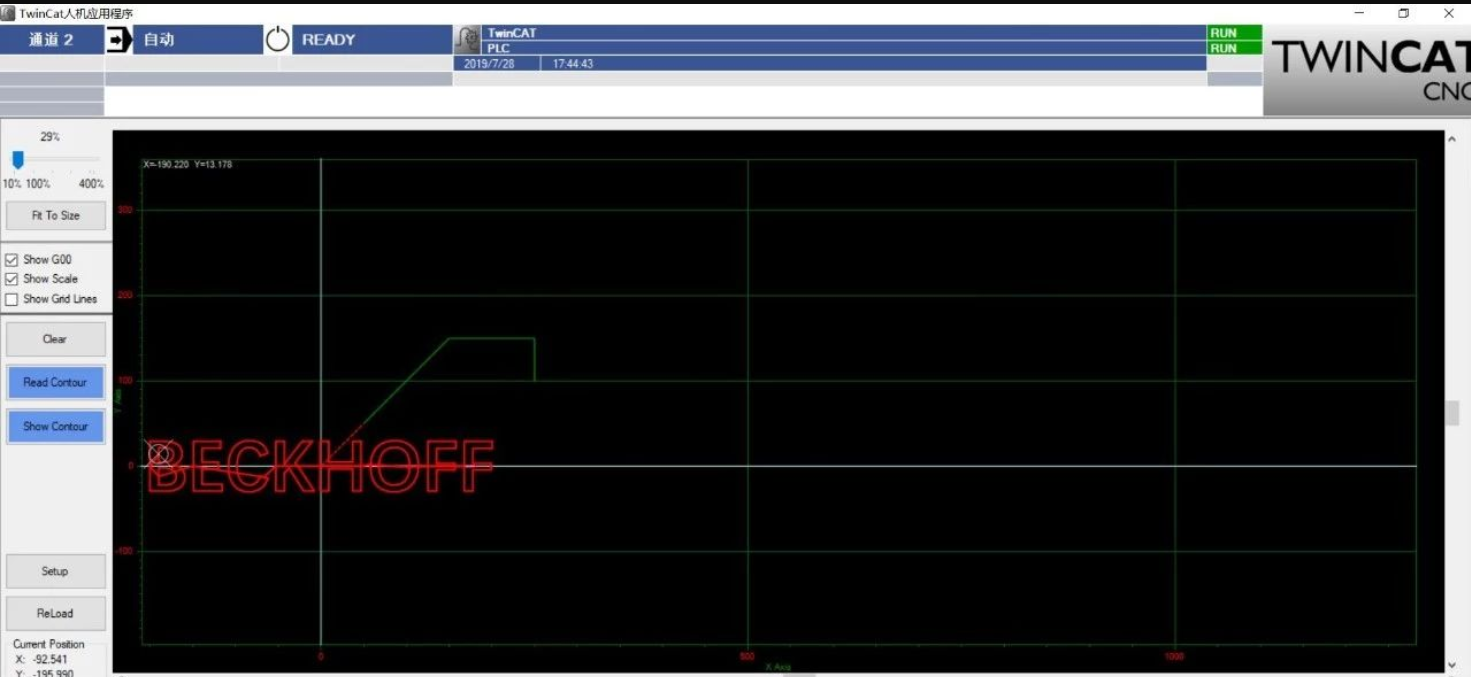 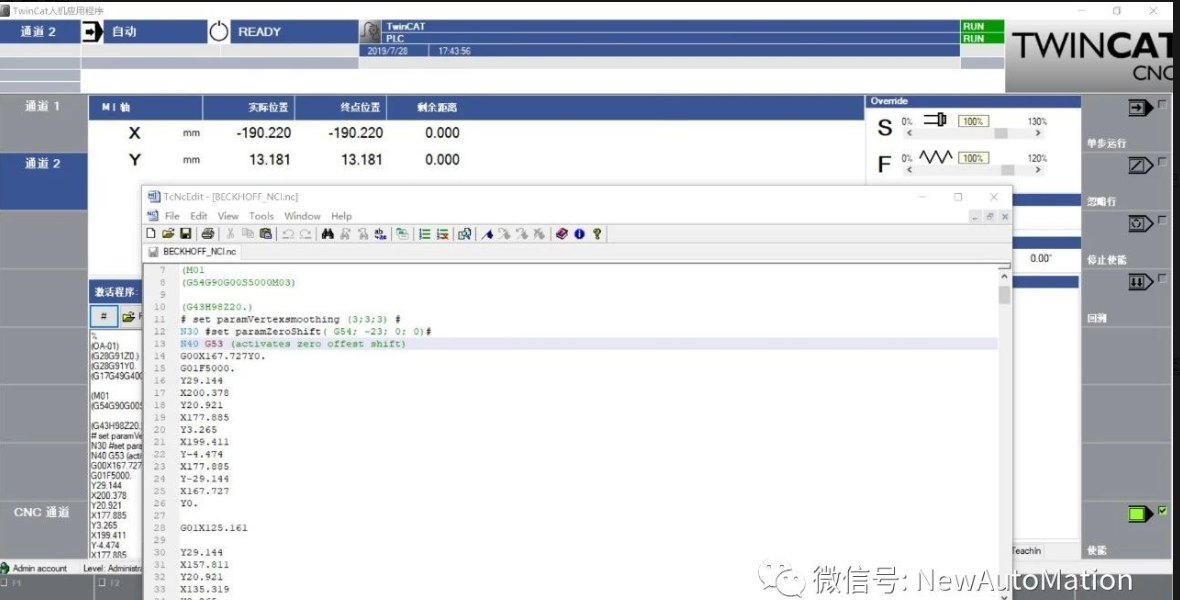 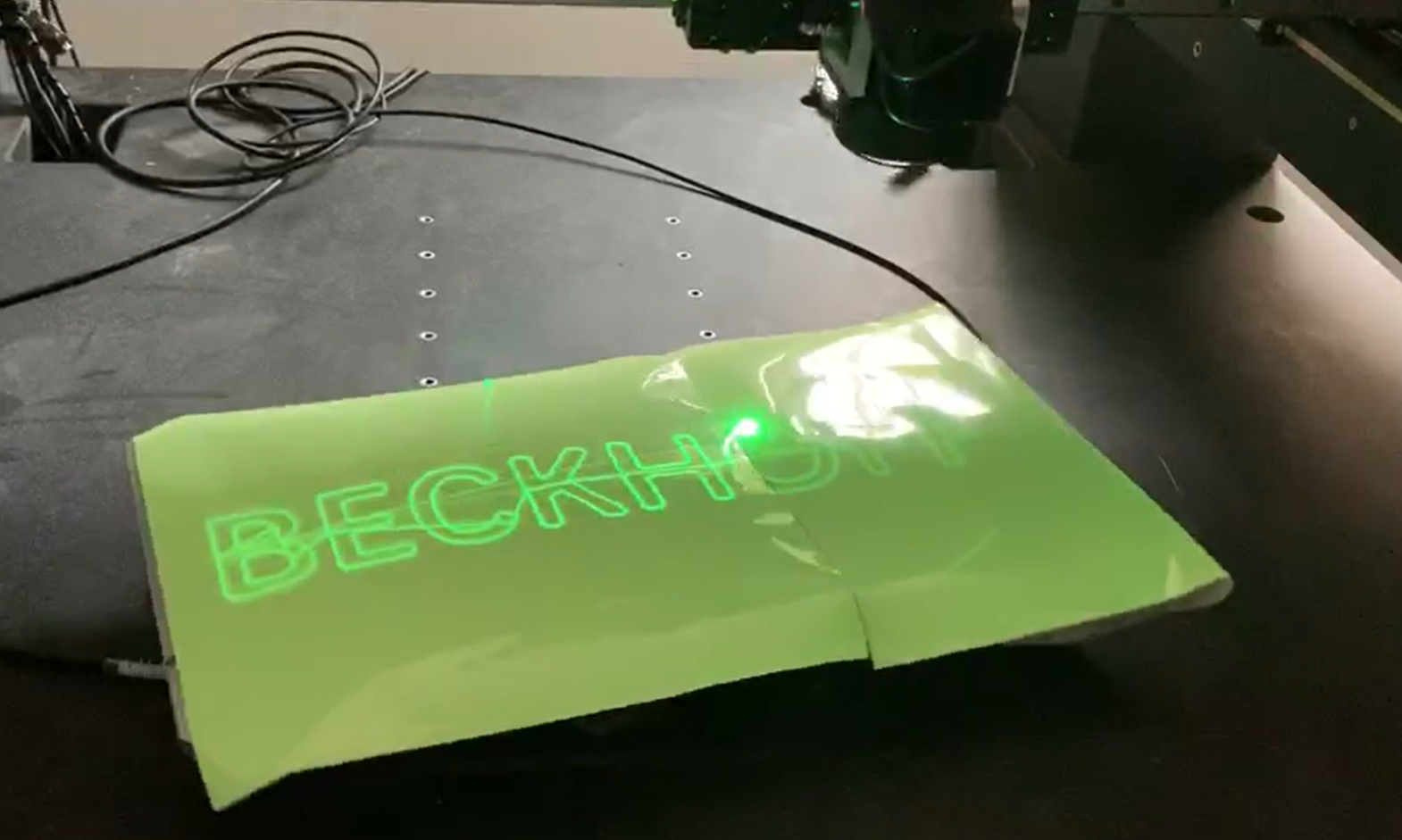 运行效果查看测试视频上海（ 中国区总部）中国上海市静安区汶水路 299 弄 9号（市北智汇园）电话: 021-66312666		传真: 021-66315696		邮编：200072北京分公司北京市西城区新街口北大街 3 号新街高和大厦 407 室电话: 010-82200036		传真: 010-82200039		邮编：100035广州分公司广州市天河区珠江新城珠江东路16号高德置地G2603室电话: 020-38010300/1/2 	传真: 020-38010303		邮编：510623成都分公司成都市锦江区东御街18号 百扬大厦2305 房电话: 028-86202581 		传真: 028-86202582		邮编：610016作者：况云龙况云龙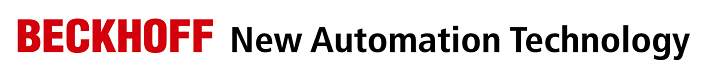 中国江苏省苏州市工业园区苏州大道东123号汇金大厦2202职务：华东区技术工程师中国江苏省苏州市工业园区苏州大道东123号汇金大厦2202日期：2019-12-202019-12-20中国江苏省苏州市工业园区苏州大道东123号汇金大厦2202邮箱：y.kuang@beckhoff.com.cny.kuang@beckhoff.com.cn中国江苏省苏州市工业园区苏州大道东123号汇金大厦2202电话：1860178588218601785882中国江苏省苏州市工业园区苏州大道东123号汇金大厦2202BECKHOFF NCI 平面插补&工作台旋转跟随摘  要： 客户希望在旋转的平台上写字，进行平面插补轨迹控制并实现工作台旋转跟随假如工作平台是静止的，采用NCI内核就可以轻松实现在平面上写字，直接导入字对应的G代码，运行NCI对应的程序即可。  但假如工作平台是旋转的，那么我们就需要创建两个虚轴Xvirtual和Yvirtual，然后根据两个虚轴的位置，来计算出G代码中点位的角度AngleOriginal和对应的半径Radius,然后读取出平台实时的角度AngelDelta。再通过合成的角度和半径，计算出实际的X/Y的合成坐标。通过PTP内核提供的外部设定点功能MC_ExtSetPointGenEnable和MC_ExtSetPointGenFeed来最终控制XY轴的运动。关键字：Twincat3，NCI，平面插补，工作台旋转跟随附  件：历史版本：免责声明：我们已对本文档描述的内容做测试。但是差错在所难免，无法保证绝对正确并完全满足您的使用需求。本文档的内容可能随时更新，也欢迎您提出改进建议。参考信息：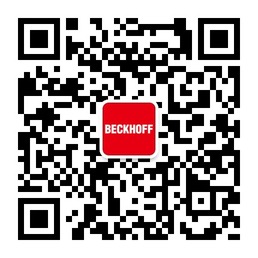 请用微信扫描二维码通过公众号与技术支持交流请用微信扫描二维码通过公众号与技术支持交流倍福中文官网：http://www.beckhoff.com.cn/请用微信扫描二维码通过公众号与技术支持交流倍福虚拟学院：http://tr.beckhoff.com.cn/请用微信扫描二维码通过公众号与技术支持交流招贤纳士：job@beckhoff.com.cn技术支持：support@beckhoff.com.cn产品维修：service@beckhoff.com.cn方案咨询：sales@beckhoff.com.cn